Bukti Korespondensi Artikel Google ScholarJournal of Indonesian Scholars for Social Research,Volume 3 No. 1 Tahun 2023, pp. 56-63,E-ISSN: 2807-1468Penerbit: Cendekiawan Indonesia Timur Foundation https://ojs.ycit.or.id/index.php/JISSR/article/view/77Judul: Students' Perceptions on The Use of Mind Mapping Technique in Writing Class(Geminastiti Sakkir*, Rini Isnaeni Sakkir)*Korespondensi: geminastitisakkir@unm.ac.id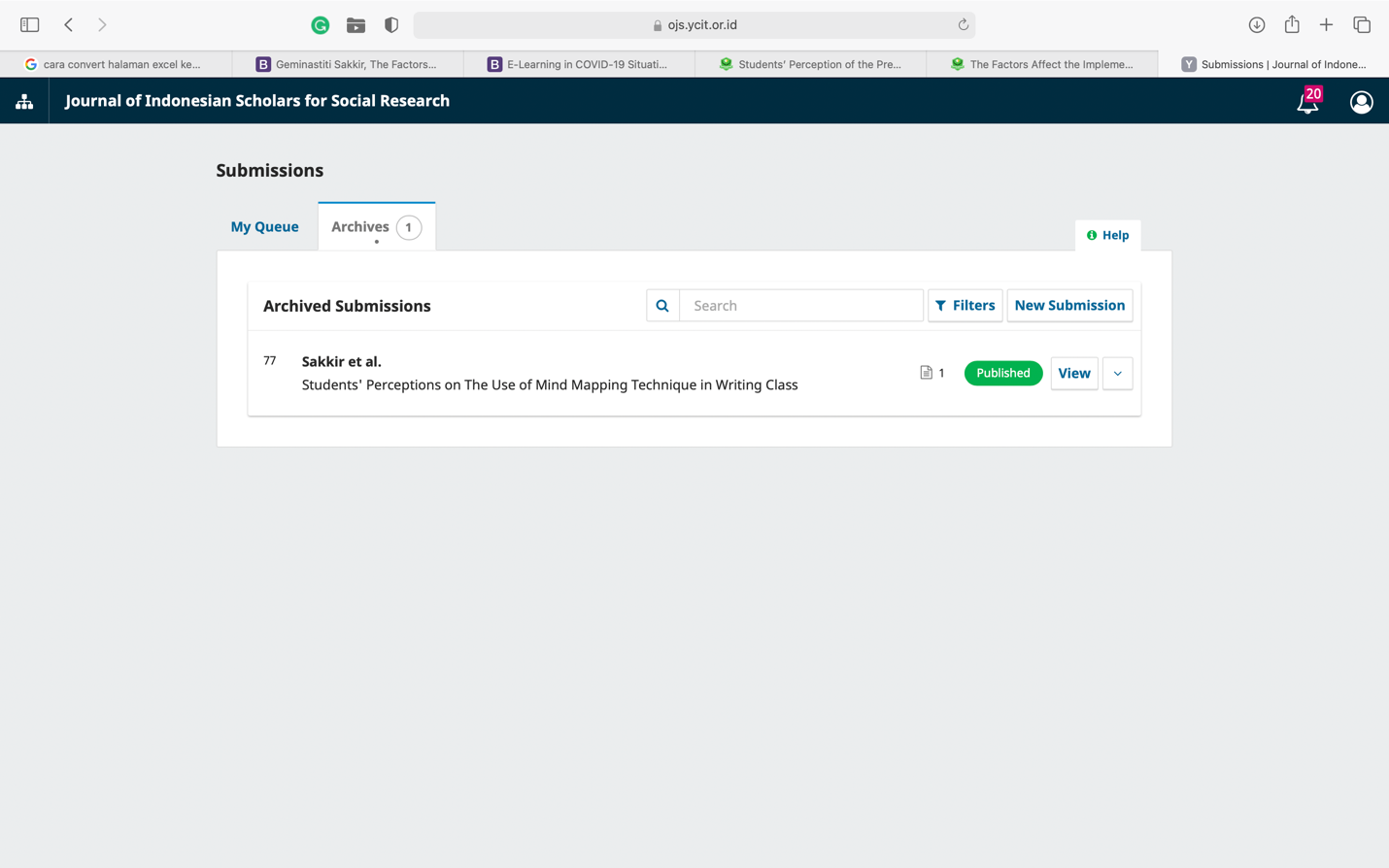 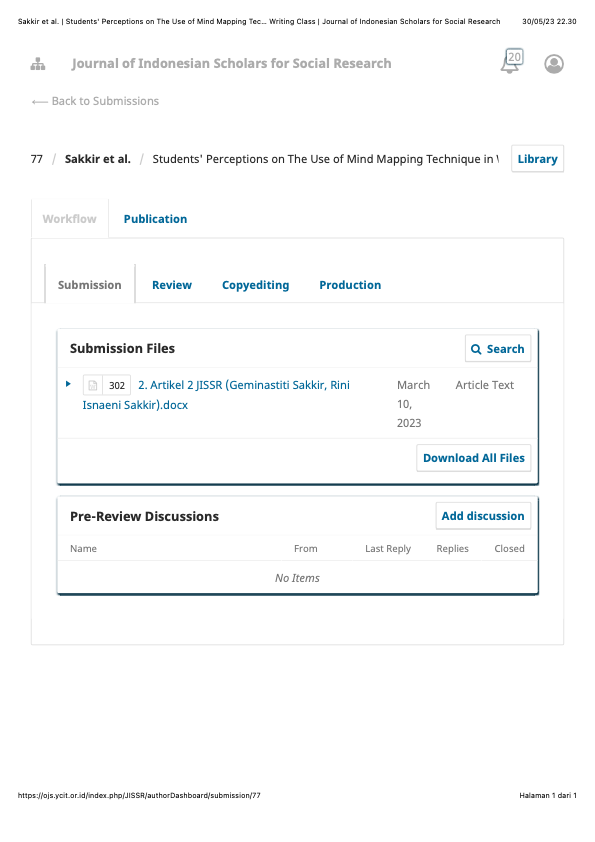 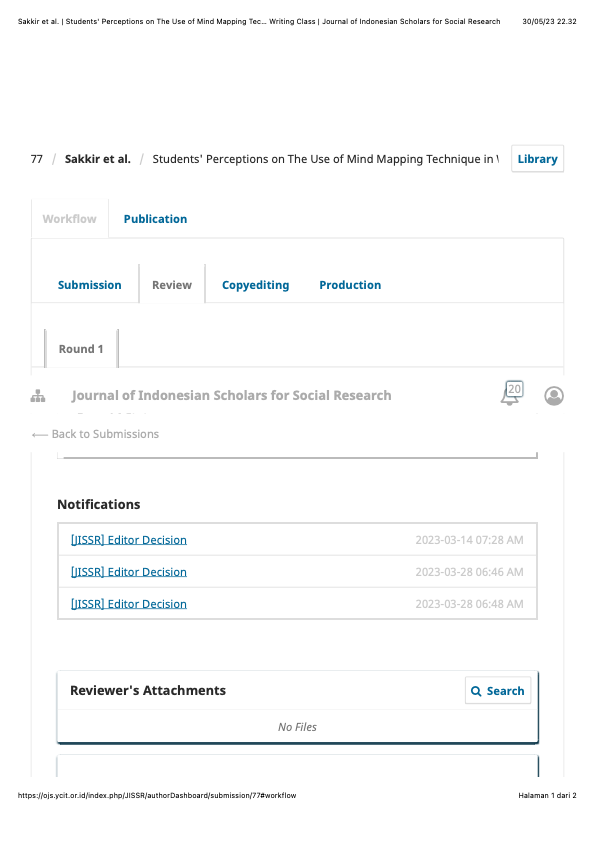 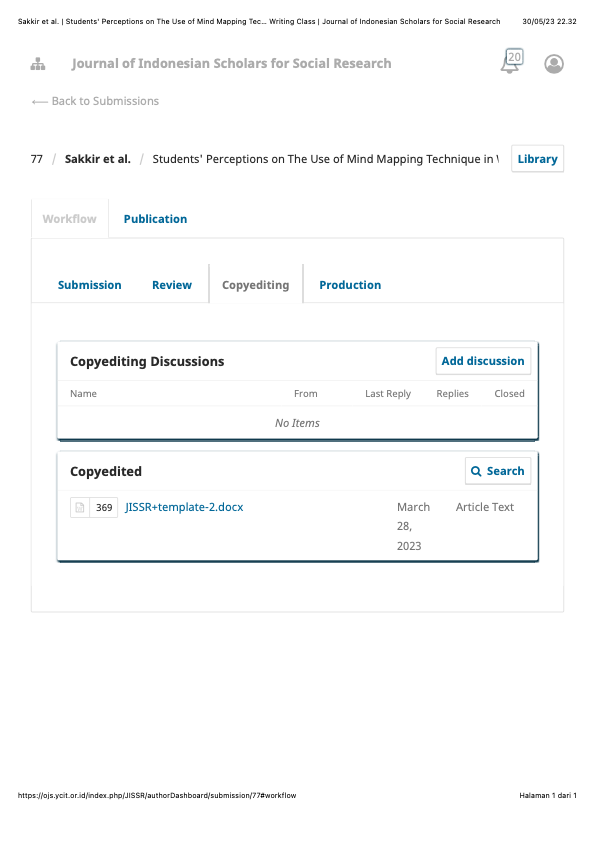 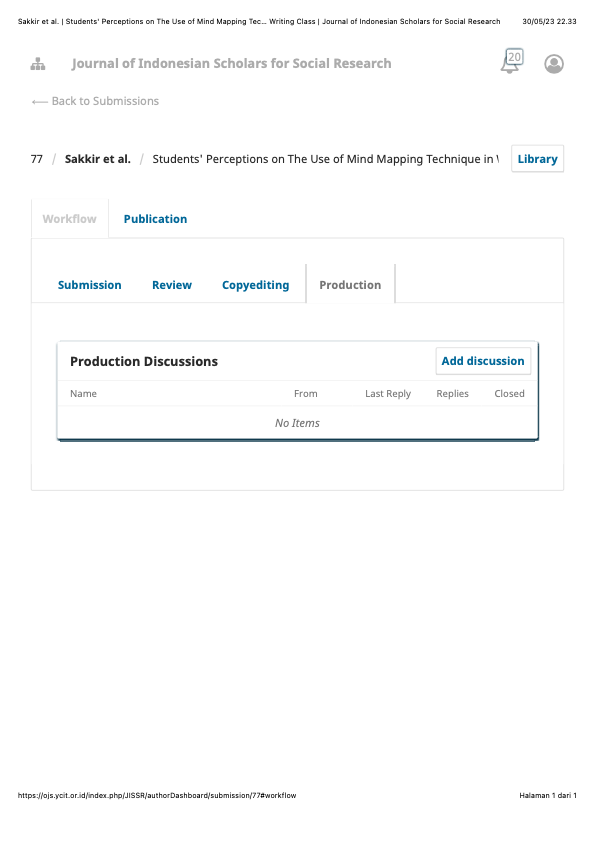 